CONVOCATORIA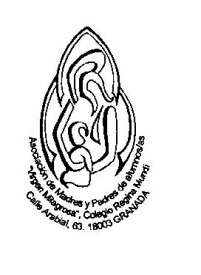 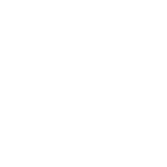 ASAMBLEA  GENERALORDINARIAwww.apareginagranada.com	                                                                   Granada, a 24 de Octubre de 2017Estimados/as  Asociados/as:De acuerdo con lo dispuesto en el artículo 14 de los Estatutos de  de Madres y Padres de Alumnos “Virgen Milagrosa” del Colegio Regina Mundi  se convoca la ASAMBLEA GENERAL ORDINARIA con el orden del día que se indica a continuación y que se celebrará el próximo Miércoles día 8  de Noviembre de 2017 en la sala de vídeo del Colegio, a las 19’00 horas (en 1ª Convocatoria) y 19’30 horas  (en 2ª Convocatoria).Os rogamos encarecidamente vuestra asistencia ya que éste es el principal foro de debate y puesta en común de todos los temas de nuestra Asociación.Hasta entonces recibid un cordial saludo. LA AMPA.ORDEN DEL DÍA1º.- Lectura y aprobación, si procede, del acta de las sesión anterior (Asamblea General Ordinaria de fecha 26 de Octubre de 2016). 2º.- Memoria de actividades del curso 2016-2017.3º.- Estado de cuentas del curso 2016-2017.4º.- Renovación de cuatro vocales vacantes de  5º.- Plan de actividades para el curso 2017-2018.6º.- Presupuesto de ingresos y gastos para el curso 2017-2018.7º.- Ruegos y preguntas.Os recordamos que a los efectos de votación, los padres y madres tendrán un solo voto cada uno; y que en ausencia de ambos el tutor legal tendrá un voto; independientemente del número de hijos matriculados o inscritos en el Centro.  REPRESENTACIÓN: De acuerdo con lo previsto en el artículo 16 de los Estatutos, el/la asociado/a que se encuentre al corriente de la cuota de , podrá ceder la representación para asistir a  a otro miembro de la asociación, que igualmente se encuentre al corriente de dichas cuotas, a cuyo efecto deberá cumplimentar la autorización según el modelo que se adjunta y que deberá ir acompañada de una fotocopia de su D.N.I.Ningún asociado/a podrá ostentar más de cinco representaciones (art. 16 de los Estatutos). CANDIDATURAS: Las vacantes a cubrir en  son cuatro (4), por lo que aquel/aquella asociado/a que se encuentre al corriente de las cuotas de  y que desee pertenecer a la misma deberá rellenar el modelo de Candidatura adjunto y presentarlo en la portería del Colegio como plazo máximo hasta las 15h del próximo día 3 de Noviembre (viernes) de 2017.A. M. P. A.  “ VIRGEN MILAGROSA “ DEL COLEGIO REGINA MUNDI DE GRANADAREPRESENTACIÓNPARA  ORDINADIA DEL 8 DE NOVIEMBRE DE 2017.Yo, Don/Dña……………………………………………….con DNI………….autorizo a Don/Dña……………………………………..…con DNI……………….., a votar en mi nombre en la Asamblea General Ordinaria de la A.M.P.A. “Virgen Milagrosa” del Colegio Regina Mundi, que tendrá lugar el día 8 de Noviembre de 2017.			Firmado……………………….............……………………………………………………….…………………. recórtese por esta línea de puntos A. M. P. A.  “ VIRGEN MILAGROSA “ DEL COLEGIO REGINA MUNDI DE GRANADAPRESENTACIÓN DE CANDIDATURAPARA LAS ELECCIONES DE        D./Dña.: _______________________________________________________________________________________Padre/Madre/Tutor-a del alumno/a ____________________________________________________________Curso_____________con domicilio sito en ________________________________________________________Localidad __________________________ Teléfono ___________________________, miembro de .P.A “Virgen Milagrosa“ del  Colegio Regina Mundi  declaro que he satisfecho la cuota del A.M.P.A. correspondiente al curso 2017/2018 y presento mi candidatura para ser elegido/a como Vocal de  de  en las elecciones que se van a celebrar en  Ordinaria de  convocada para el 8 de Noviembre de 2017. En Granada a _________ de ______________  de  2017.Fdo.:D./Dña.: ______________________________________